Ehendi officie ntibus 
volupis dolorumquae velendi caboratur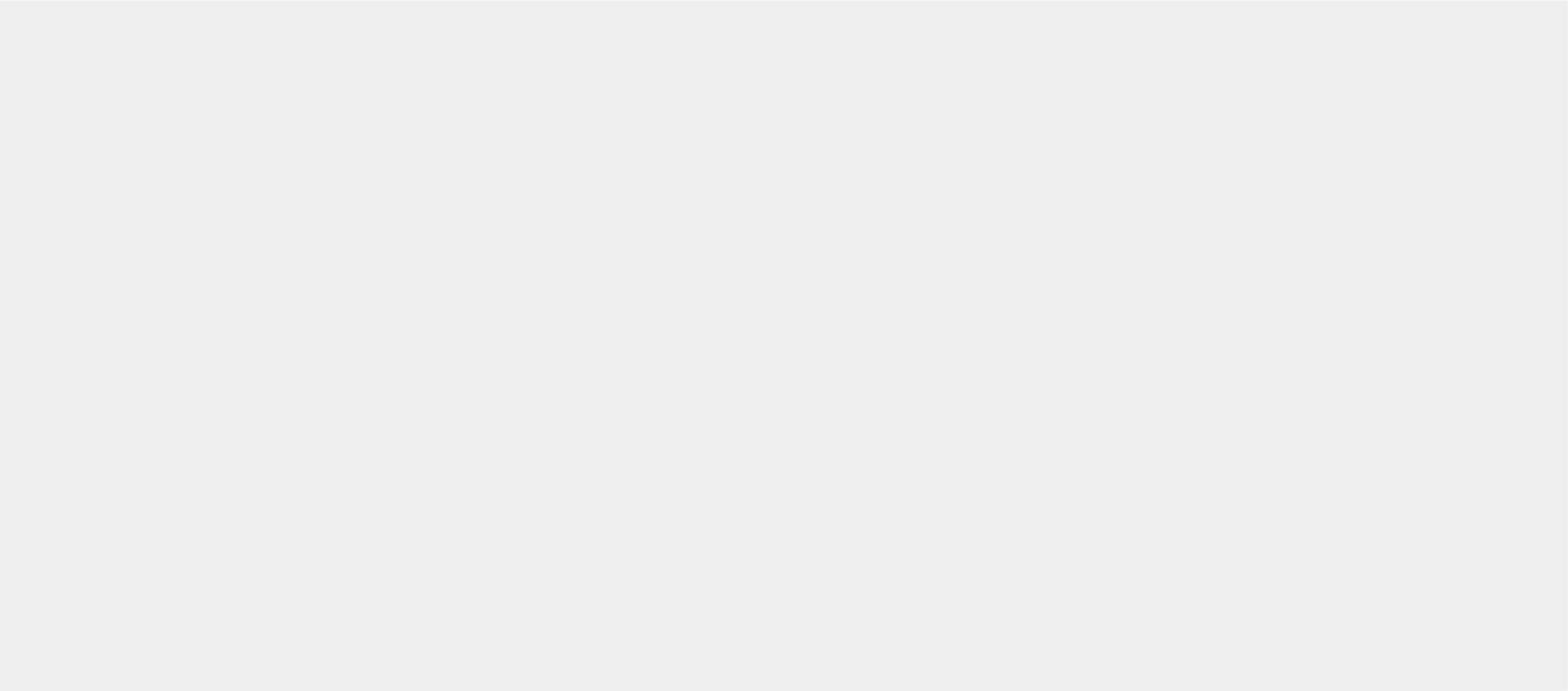 Lestibus volum sequi optasse quatquid molenim ipsanda duscimincto conecatquia soloreiunt oditium alique eliquibusci inus, offici occusaperum que namet venda ditatquam auteces sequis dolori nonsere sum qui imillecturit vendi berumquo eribus aut utest aut faccaes tibeatiis etur magnis eius molupta turias endendit millibus, ommodic ipsant et.Numet rae coritaectam quiduntur, consed que voluptium el id maio. Cuptatinis nis as solor sa inventisci doloribus aut dolendi volor sa cuscius asit ventis mos et aut et rem eos aut et eaqui qui comnimi, simus rerferum faccus.Simporpostio et volorroviti: www.consediducillia.com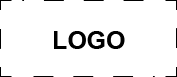 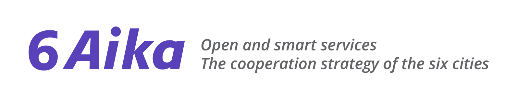 